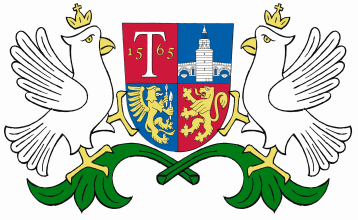                            ОБЩИНА     ТРЯВНА     О Б Я В Л Е Н И ЕОбщина Трявна  уведомява , че със Заповед № 121/05.03.2019 г. на Кмета на община Трявна е допуснато изработване  по служебен път на  ПУП – план за регулация и план за застрояване за УПИ VІІІ – община, кв. 116 по ЗРП на гр. Трявна, представляващ ПИ с идентификатор 73403.501.2461 и за ПИ 73403.562.190 по КК и КР на гр. Трявна,  с цел създаване на пътна връзка до ПИ 81058.383.10 /полски път/ по КК и КР на землище Черновръх през УПИ VІІІ – община и ПИ 73403.562.190 и разделяне на ПИ 73403.562.190 на два нови имота с отреждане „за озеленяване и парк“.  